修訂履歷STEP1　新用戶註冊1-1　郵箱註冊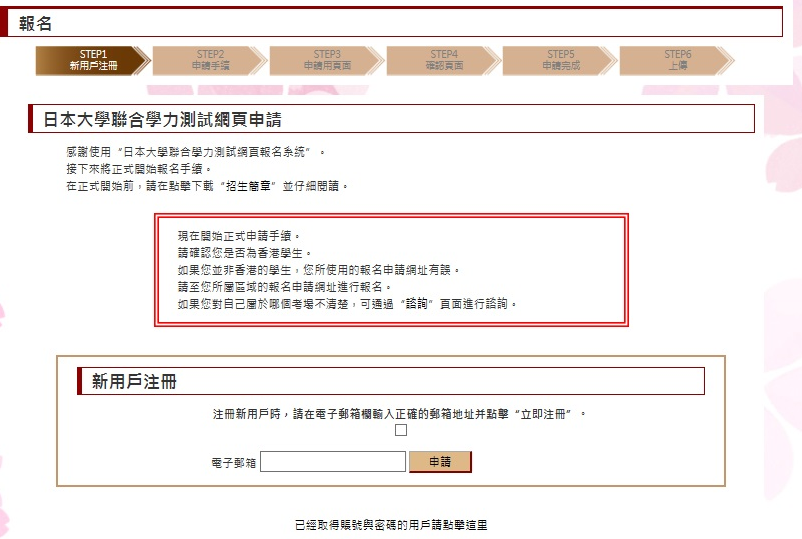 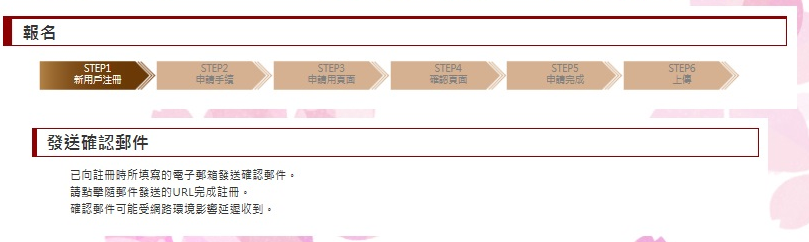 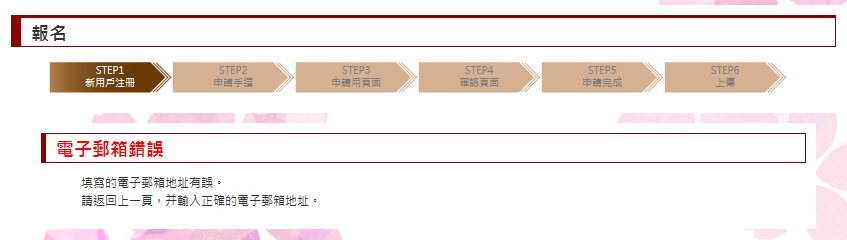 1-2　事務局發送密碼至郵箱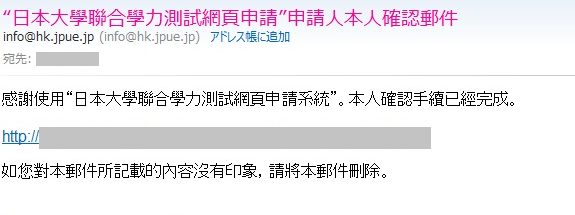 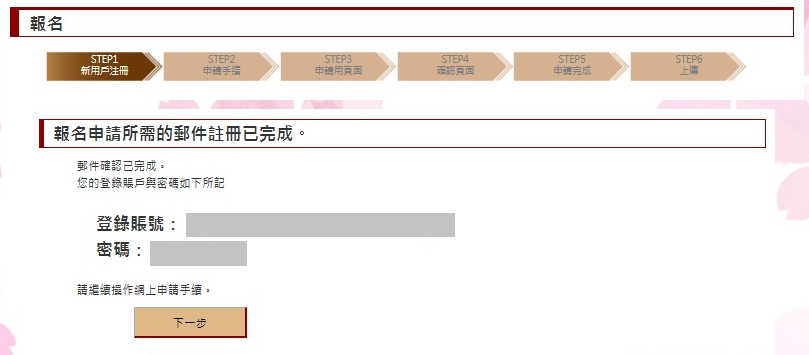 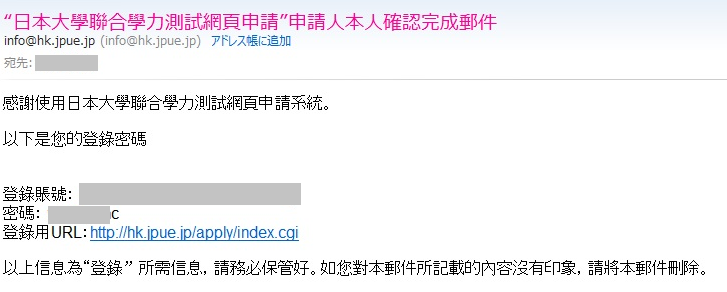 STEP2　申請手續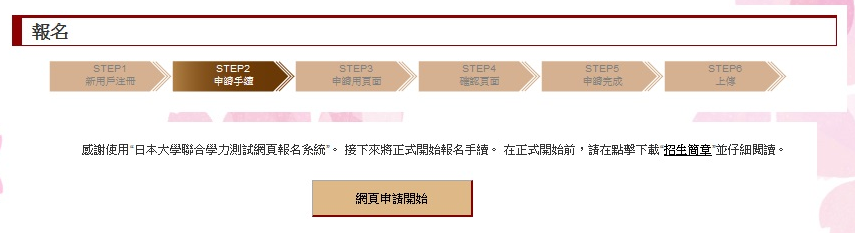 STEP3　申請用頁面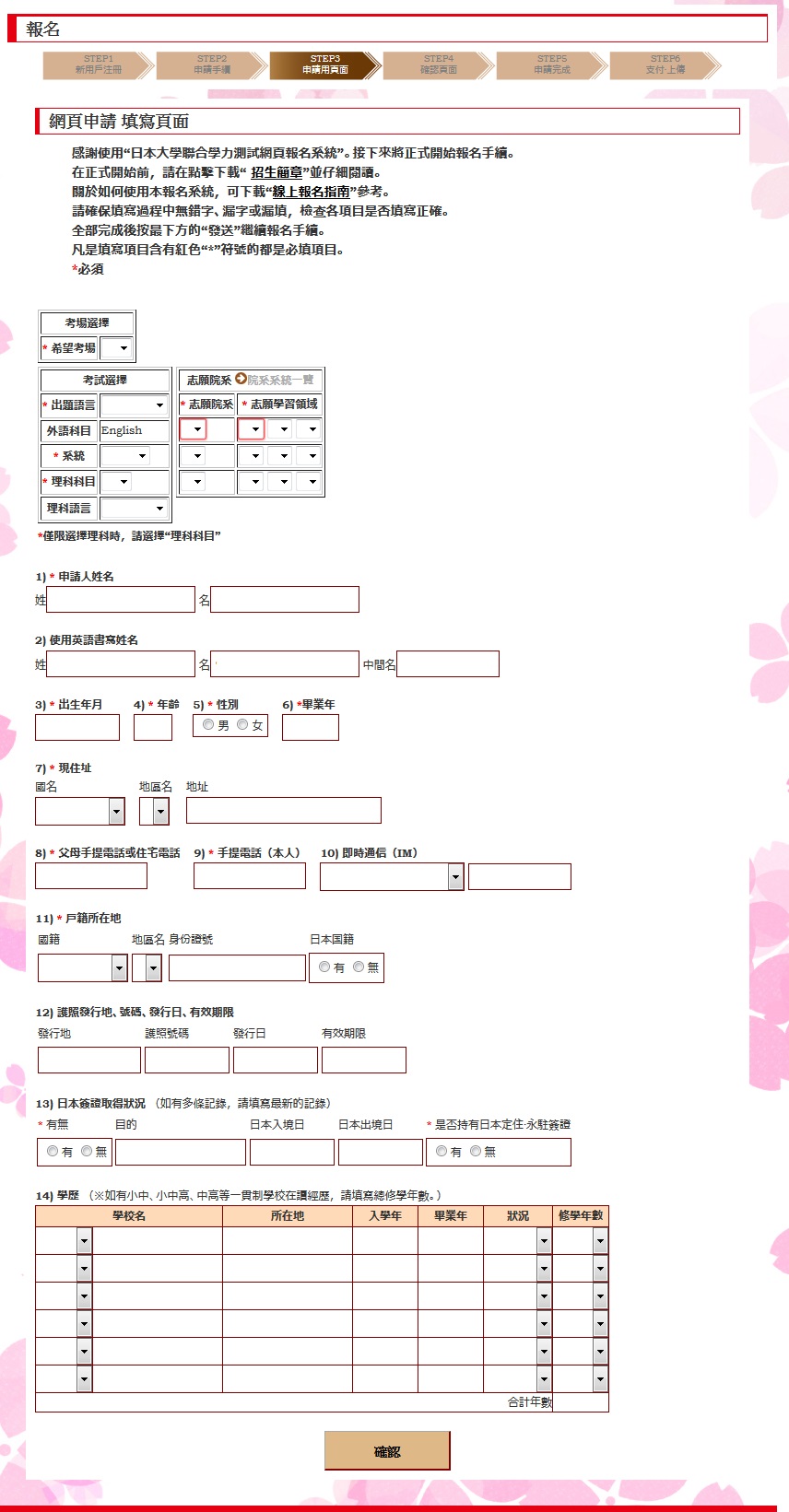 STEP4　確認頁面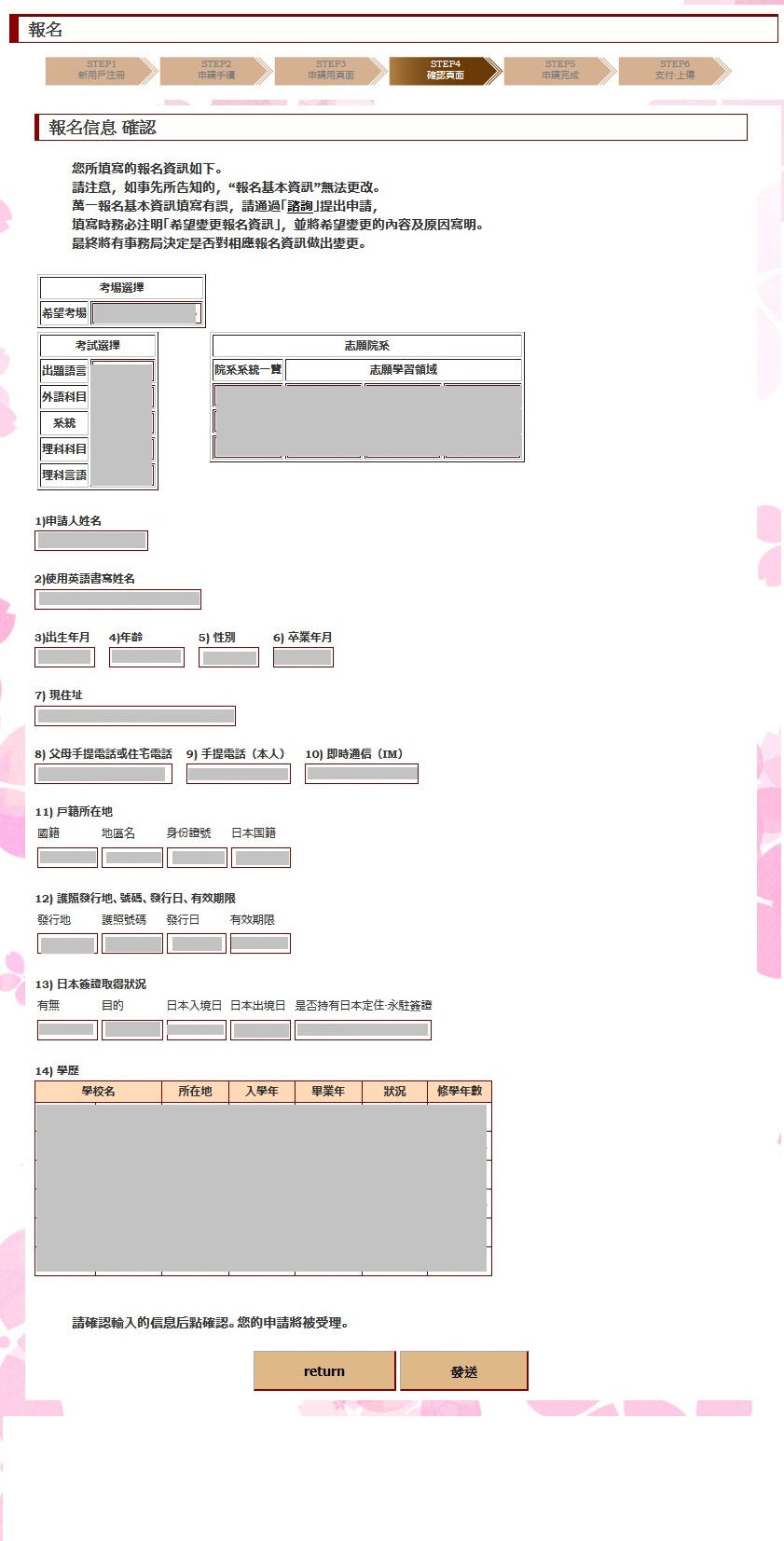 STEP5　申請完成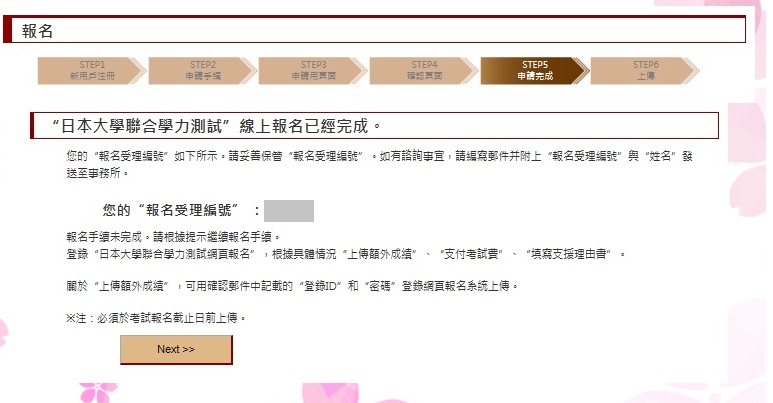 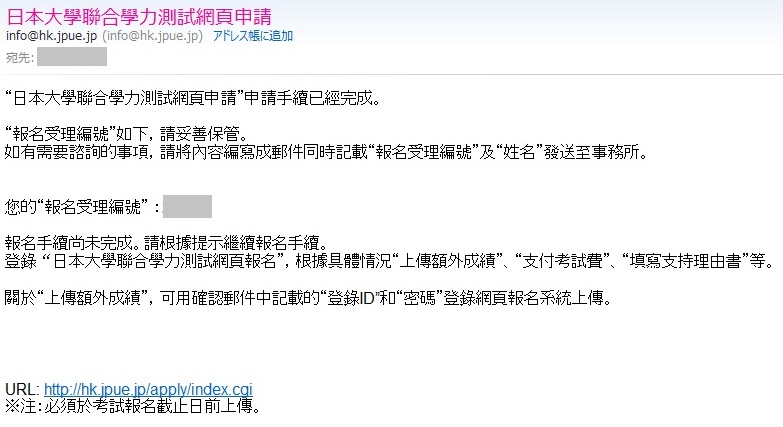 STEP6　支付报名费6-1　關於報名費的支付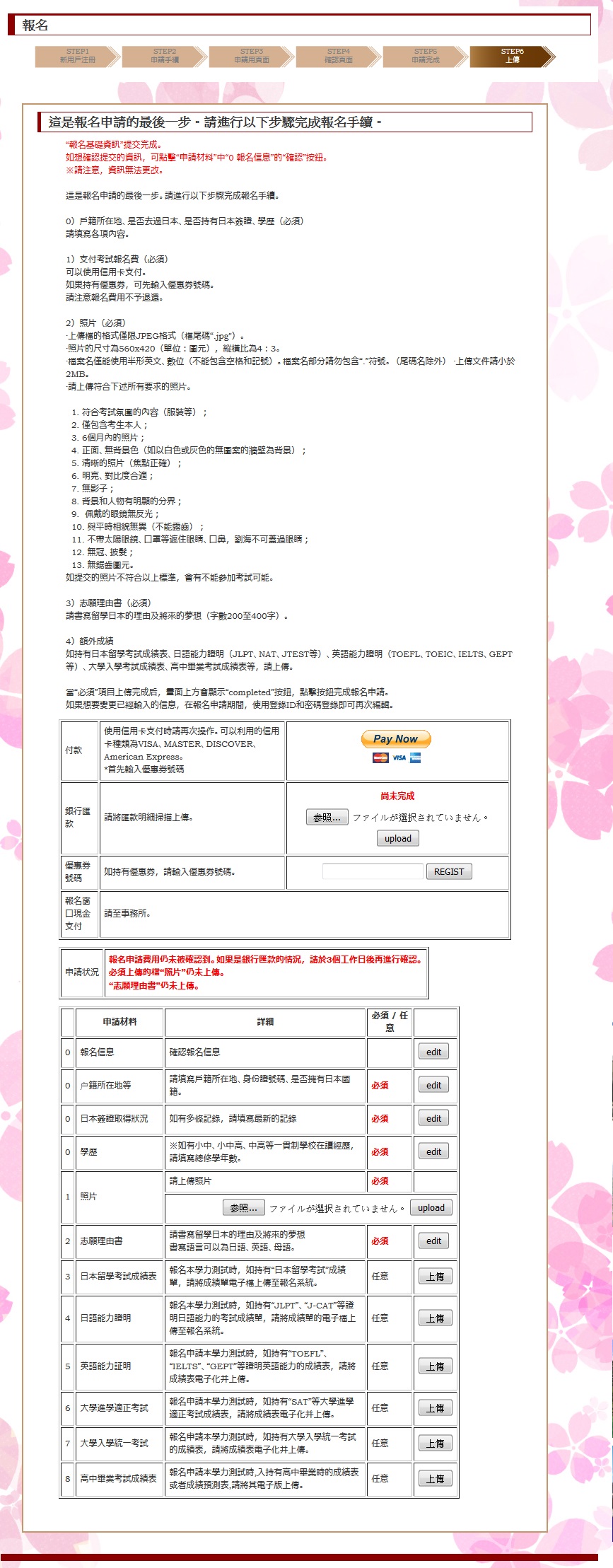 6-1-1　使用信用卡時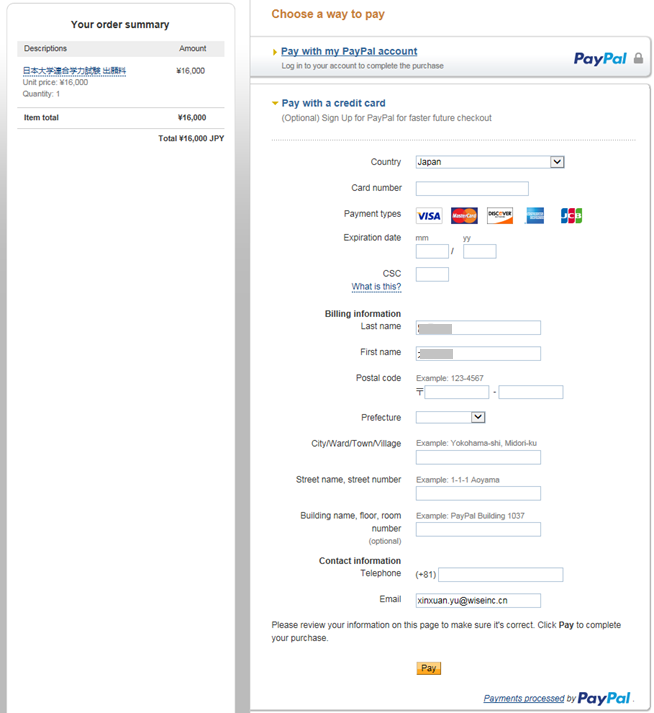 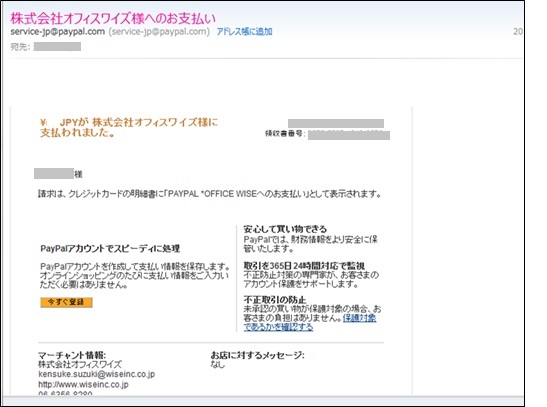 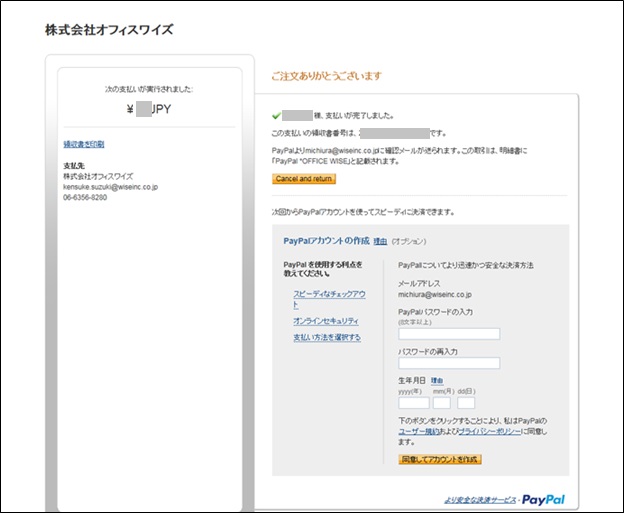 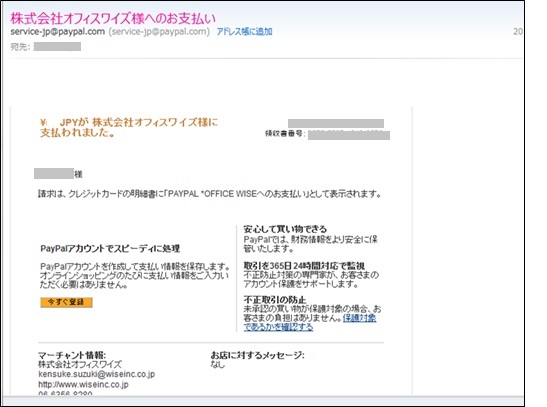 6-1-2　使用銀行匯款時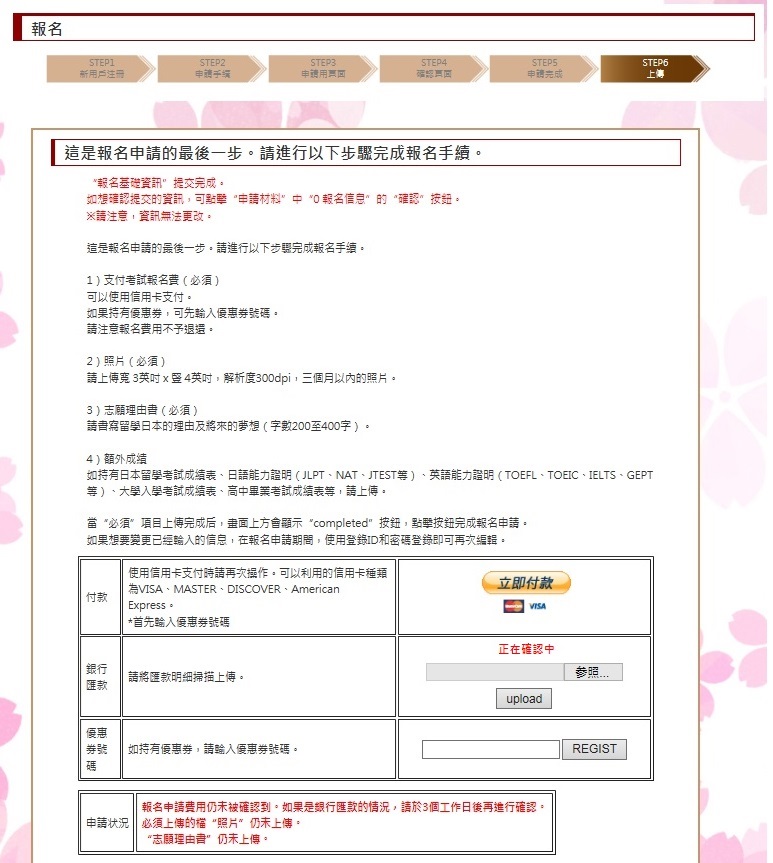 6-1-3　优惠券（已支付）6-2　支付完成時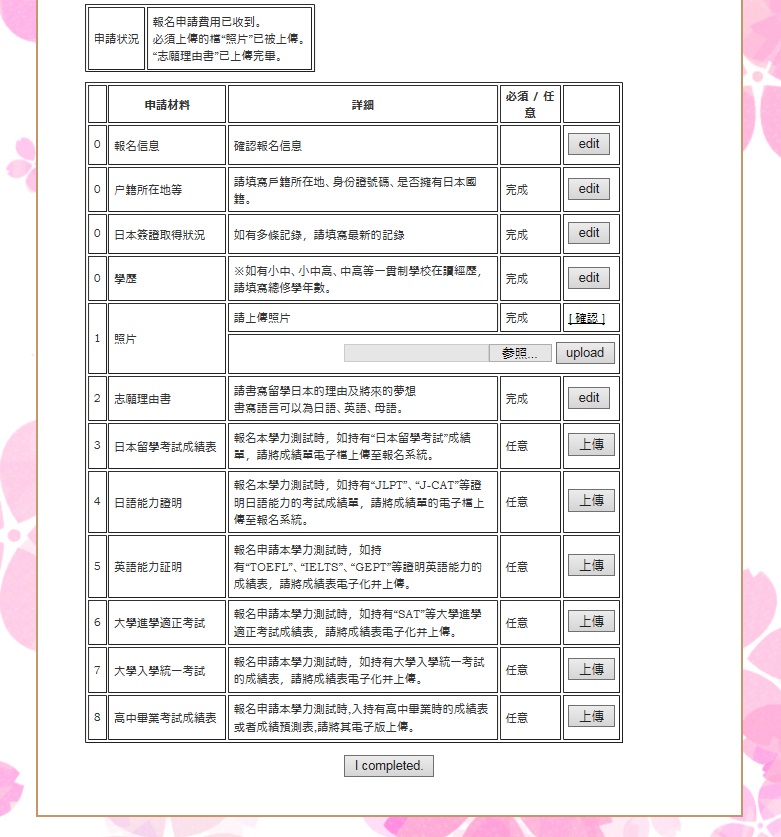 6-3　填寫、上傳報名材料6-3-1　上傳照片（必須）6-3-2　上傳志願理由書（必須）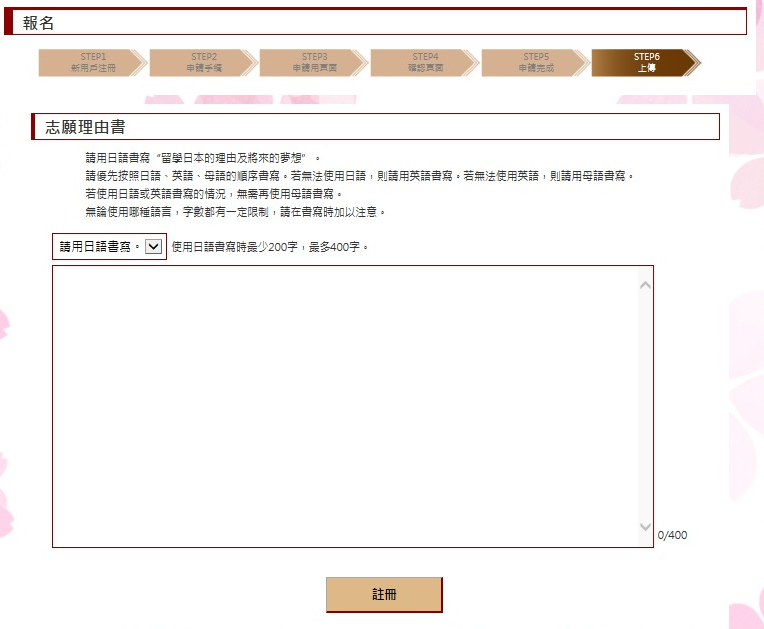 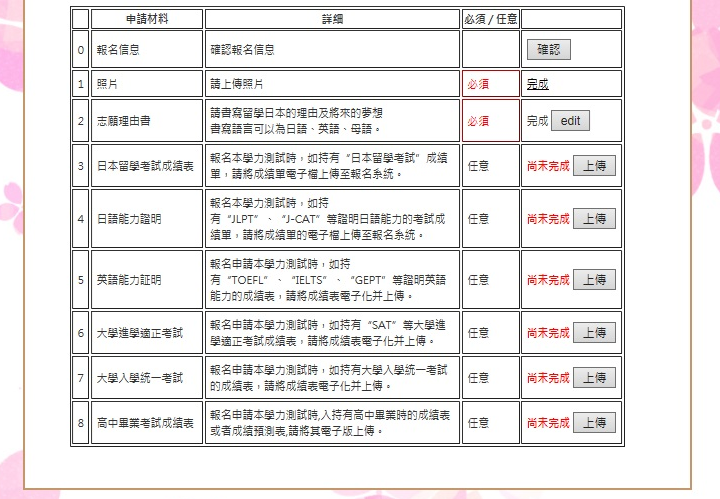 6-3-3　上傳成績單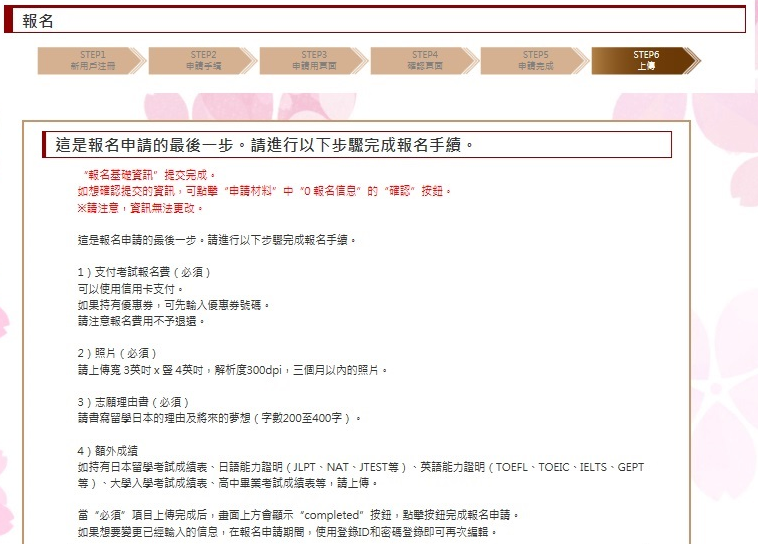 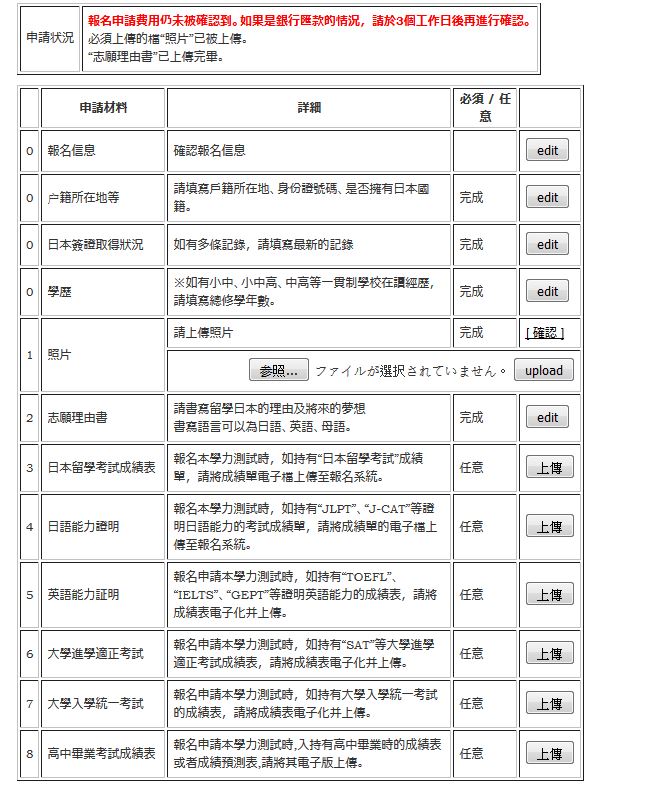 1.　日本留學考試成績表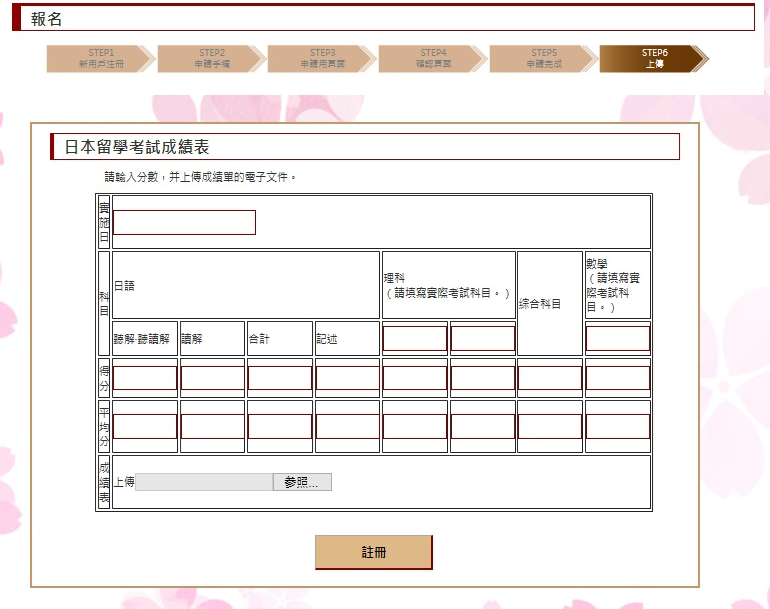 2.　填寫日語能力證明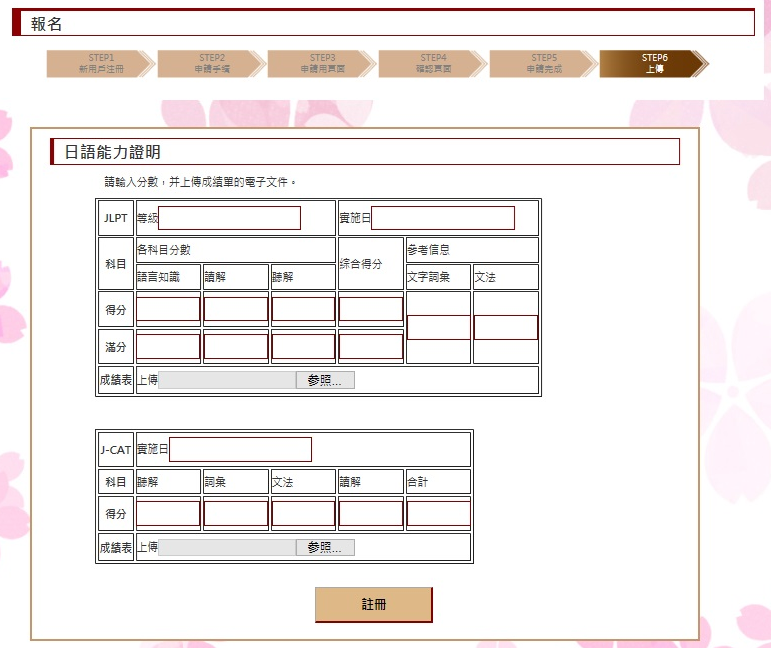 3.　填寫英語能力證明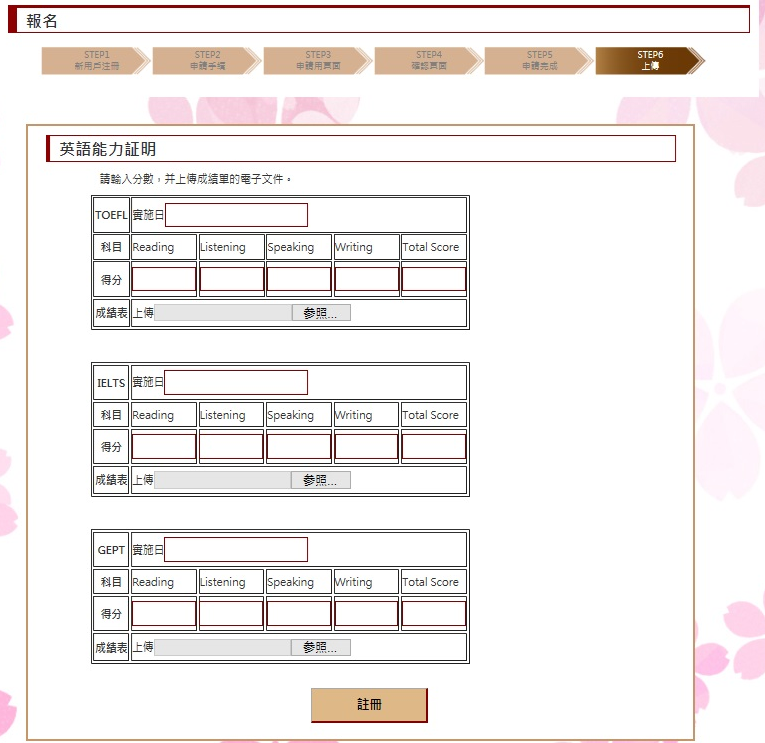 4.　填寫高考成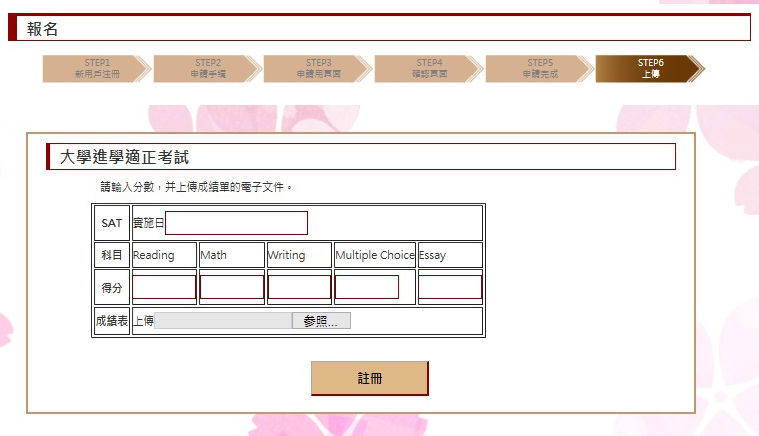 5.　填寫國內通用考試成績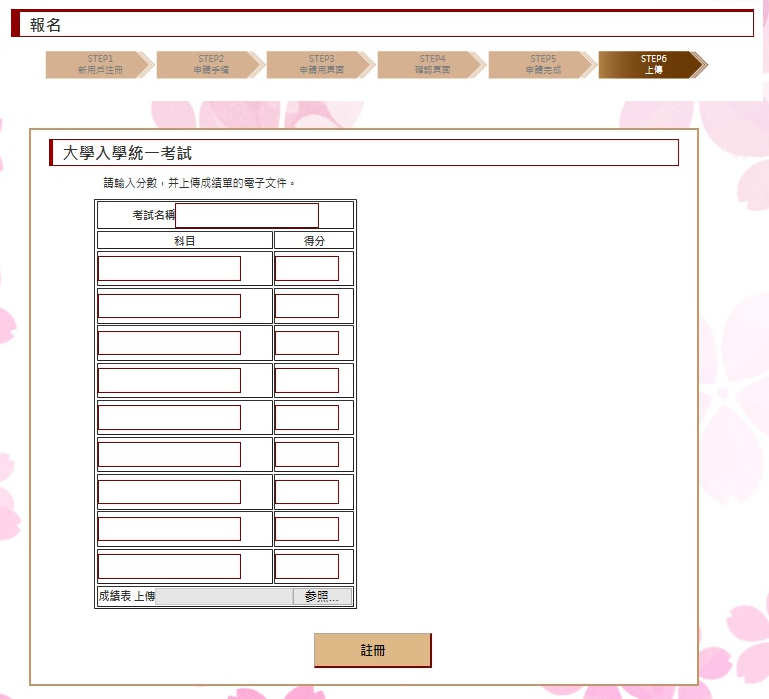 6.　填寫高中畢業考成績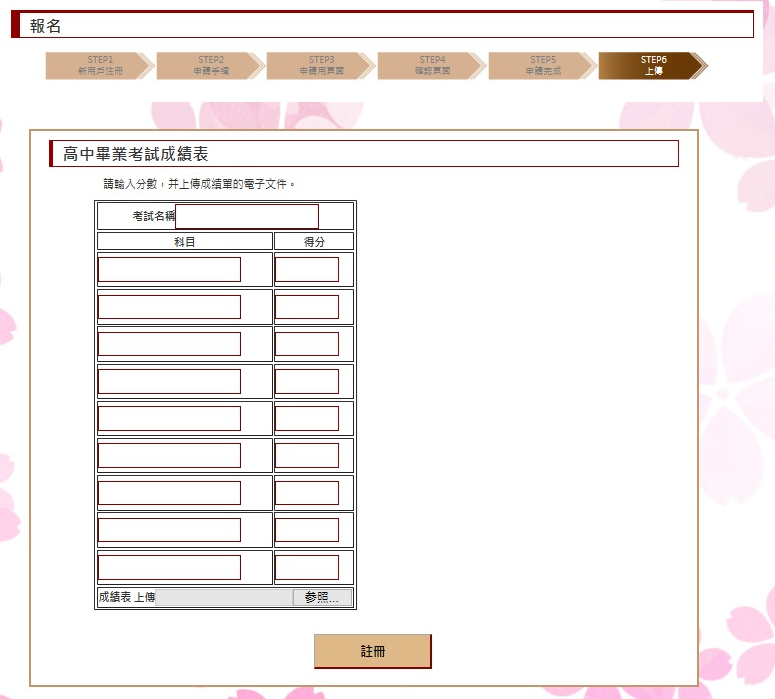 6-3-4　上傳完成時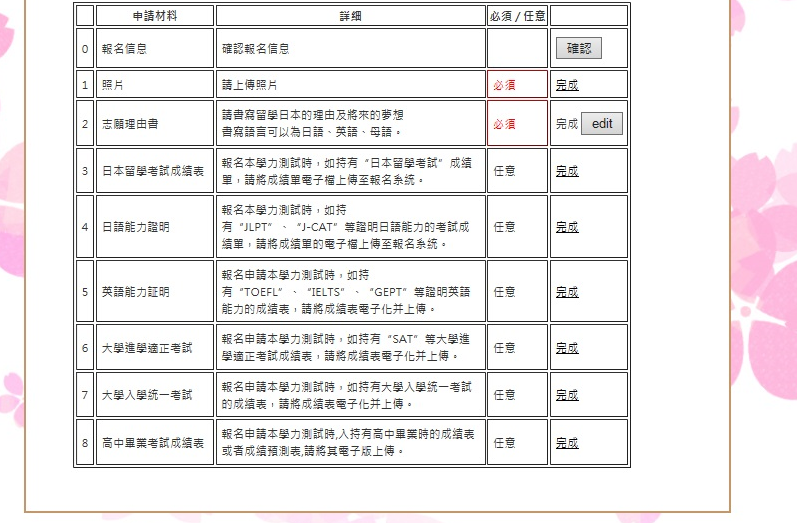 6-4　报名结束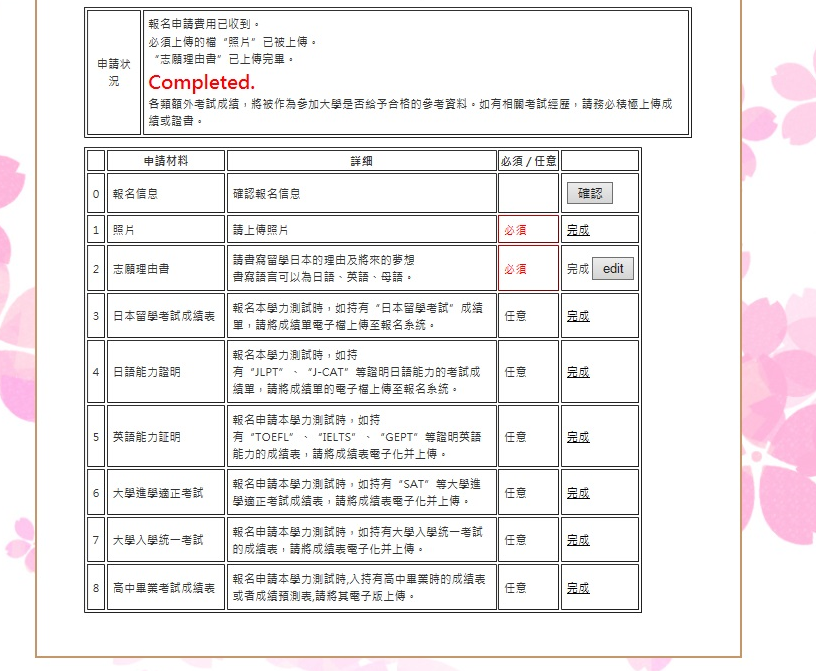 確認報名內容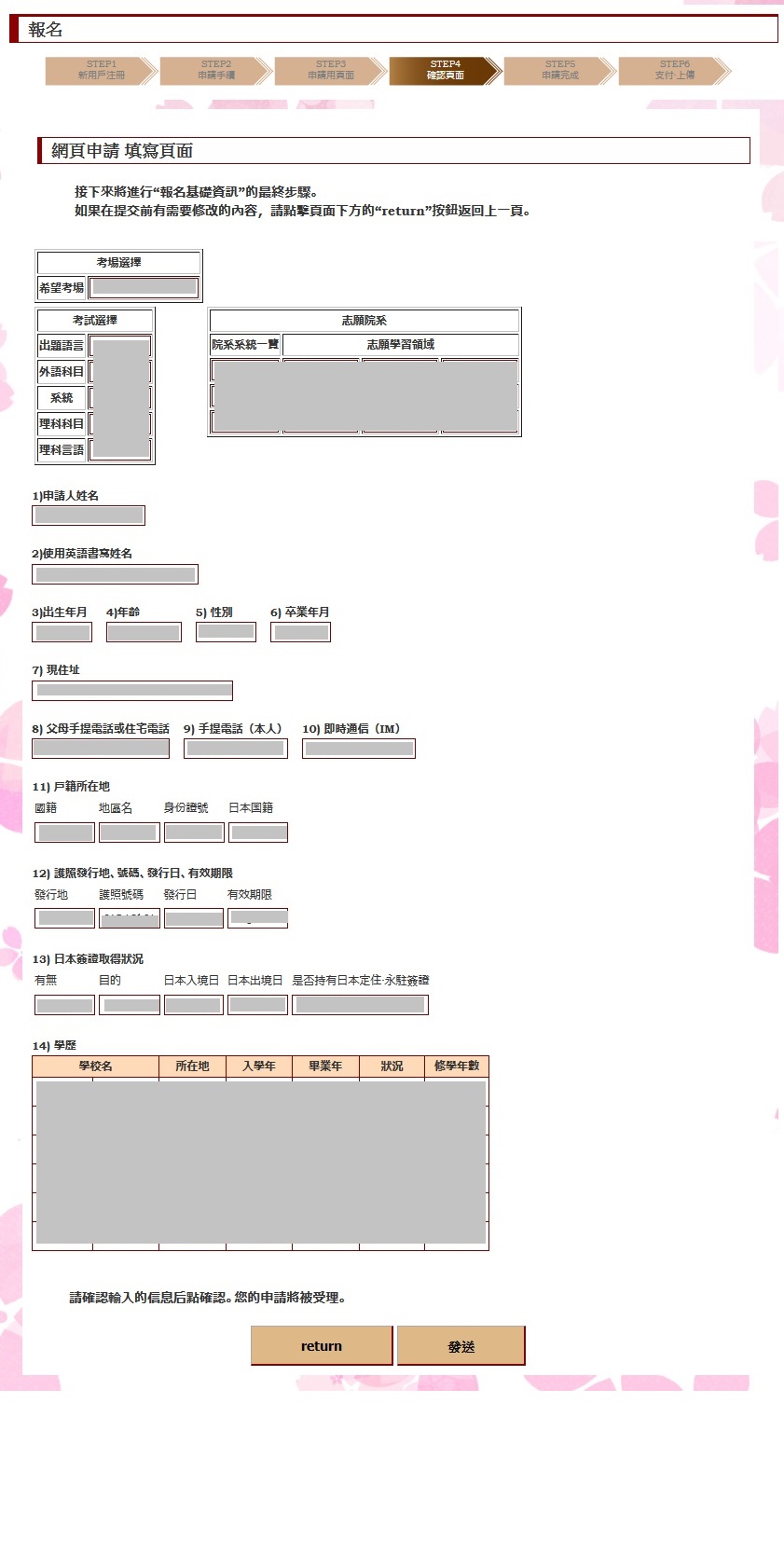 再次登录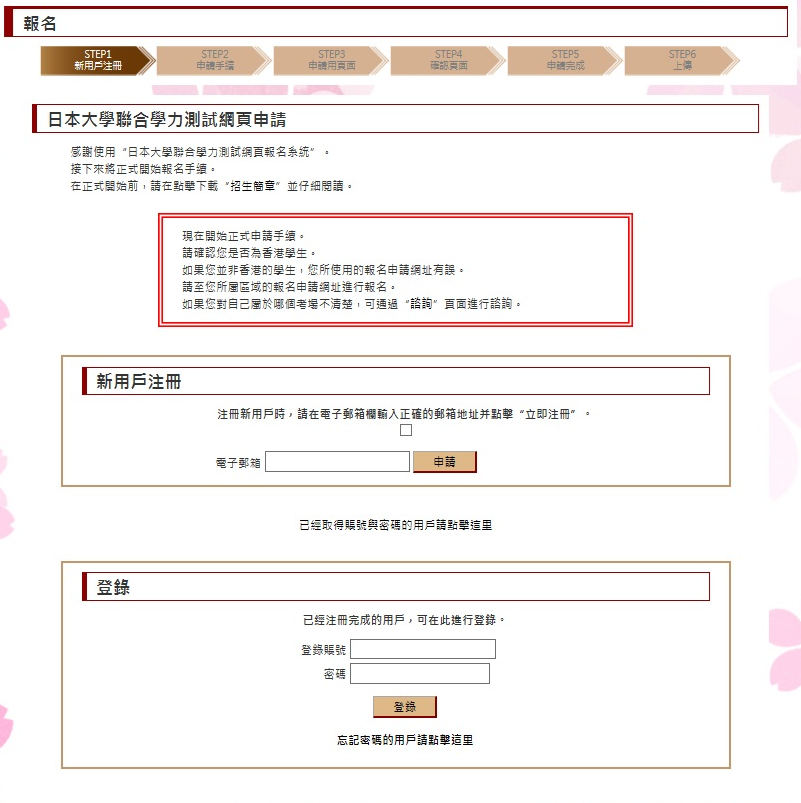 1. 再次登录画面①（STEP5報名申請還未完成的情況）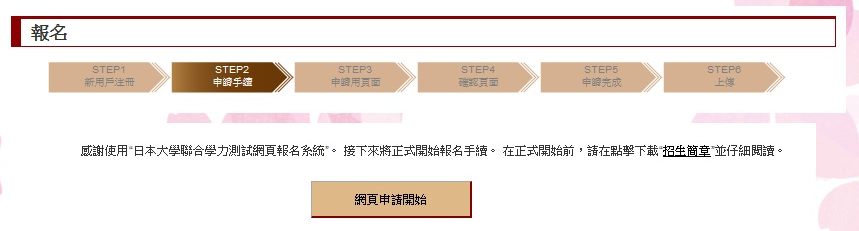 2. 再次登录画面②　（STEP5已經完成的情況）忘記密碼該如何操作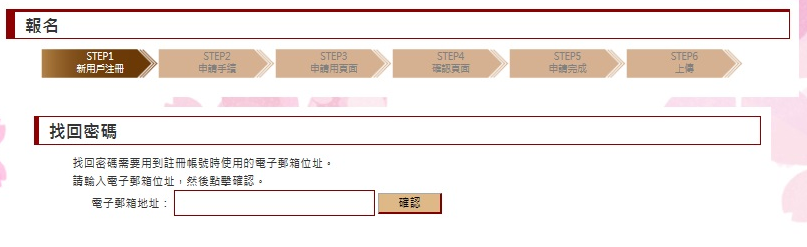 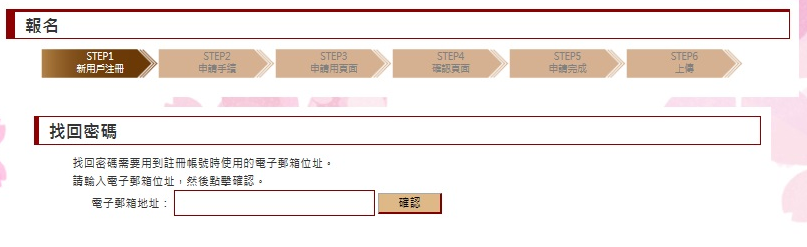 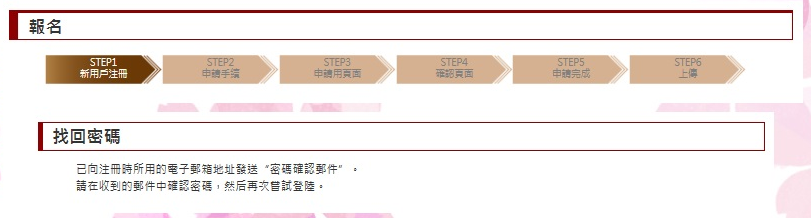 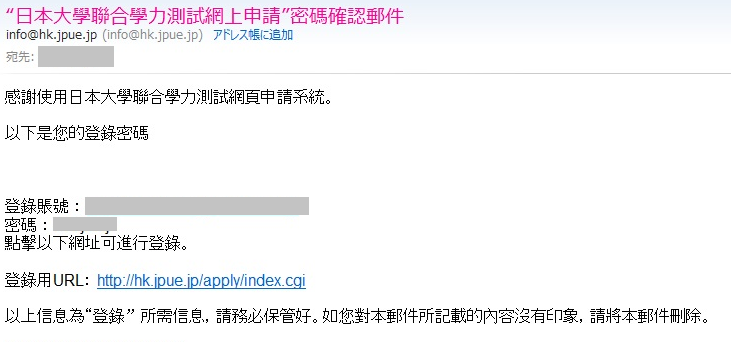 版本修订日修订履历改定履歴Ver.1.02016/9/12第一版